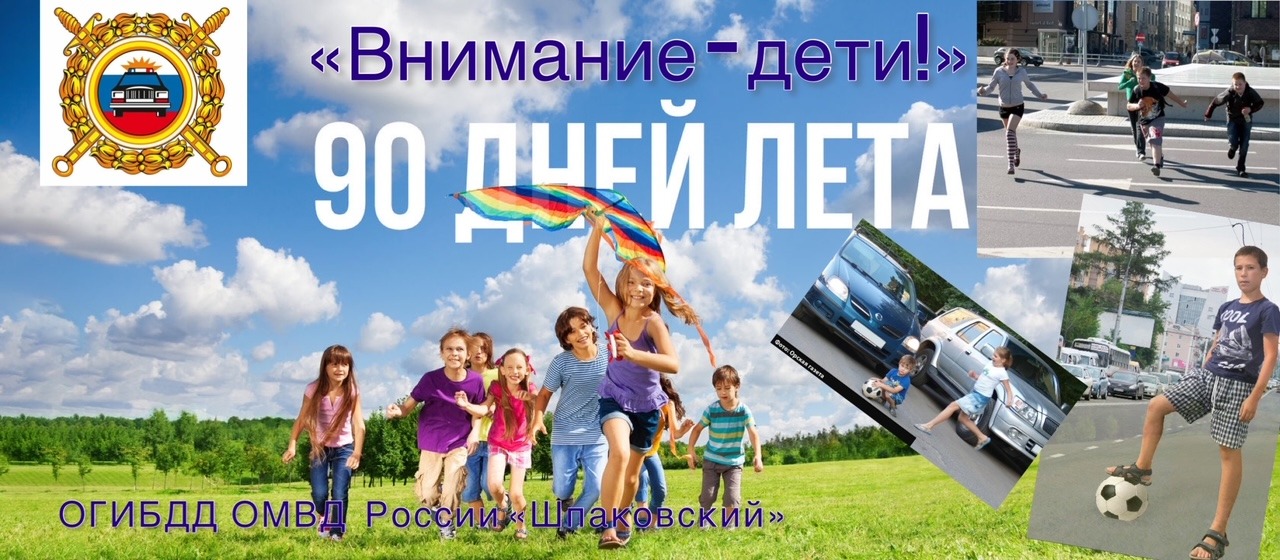   В период с 17 мая по 2 июня на территории Шпаковского округа проходит профилактическое мероприятие «Внимание-дети!» направленное на обеспечение безопасности дорожного движения по завершению учебного года и в период летнего отдыха. 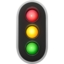 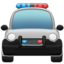 Совсем скоро начнутся долгожданные летние каникулы, а значит самое время напомнить детям и взрослым о дорожной безопасности. Госавтоинспекция Шпаковского муниципального округа обращается ко всем 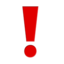 участникам дорожного движения. Не пренебрегайте установленными правилами дорожного движения;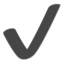  Будьте внимательны осторожны на дрогах;Уважаемые родители! Как можно чаще напоминайте своим детям о правилах безопасного поведения на дороге, контролируйте местонахождение своих детей и будьте сами примером в соблюдении Правил дорожного движения. Приучайте детей с раннего возраста соблюдать ПДД. Уважаемые водители! Находясь вблизи детских учреждений, двигаясь по улицам округа строго соблюдайте скоростной режим, соблюдайте правила проезда пешеходных переходов, выполняйте требования безопасности при перевозке детей-использование ремней безопасности и специальных удерживающих устройств.ОГИБДД ОМВД России «Шпаковский» 